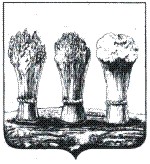 Управление образования города ПензыП Р И К А Зот 12.03.2021		         № 36-опОб итогах XXIV научно-практической конференции педагогических работников образовательных учреждений города Пензы «Реализация ФГОС. Профессиональный рост учителя как главный инструмент достижения высокого уровня обученности выпускников»В соответствии с приказом Управления образования города Пензы от 11.01.2021 № 3-оп «О проведении XXIV научно–практической конференции педагогических работников образовательных учреждений города Пензы «Реализация ФГОС. Профессиональный рост учителя как главный инструмент достижения высокого уровня обученности выпускников» в период с 25 февраля по 11 марта 2021 года проведена XXIV научно-практическая конференция педагогических работников образовательных учреждений города Пензы (далее – Конференция). На основании протоколов жюри Конференции, а также руководствуясь Положением об Управлении образования города Пензы,ПРИКАЗЫВАЮ:Утвердить итоги XXIV научно-практической конференции педагогических работников образовательных учреждений города Пензы «Реализация ФГОС. Профессиональный рост учителя как главный инструмент достижения высокого уровня обученности выпускников». Наградить победителей, призеров и лауреатов Конференции дипломами Управления образования города Пензы (приложение).МКУ «ЦКОиМОУО» г. Пензы (Киселев И.А.) подготовить к публикации сборник материалов победителей и призеров Конференции и направить в образовательные учреждения для использования в работе.Контроль за исполнением настоящего приказа возложить на начальника отдела общего образования и информационного обеспечения Управления образования города Пензы Шарошкину М.К.Начальник						 		      Л.В. ЧащинаПОДГОТОВЛЕН:Главный специалист отдела общего образования и информационного обеспечения				            Уланова С.В.СОГЛАСОВАН:Начальник отдела общего образования и информационного обеспечения				            Шарошкина М.К.Директор МКУ «ЦКОиМОУО» г. Пензы				            Киселев И.А.Главный специалист (юрист) отдела дополнительного образования, опеки, попечительства и кадрового обеспечения			            Градскова Ю.Ю.Приложениек приказу Управления образования г. Пензыот 12.03.2021 № 36-опИтогиXXIV научно-практической конференции педагогических работников образовательных учреждений города Пензы «Реализация ФГОС. Профессиональный рост учителя как главный инструмент достижения высокого качества образования»Начальник отдела общего образованияи информационного обеспечения				       Шарошкина М.К.ПЕДАГОГИЧЕСКИЕ ЧТЕНИЯНоминация « Практическая значимость»:Марина Елена Владимировна, директор, Ефимова Наталья Николаевна, заместитель директора муниципального бюджетного общеобразовательного учреждения средней общеобразовательной школы № 27 г. Пензы. Секция «Технологии в образовательном процессе дошкольного образовательного учреждения»Победитель:Ухмакова Галина Геннадьевна, воспитатель муниципального бюджетного дошкольного образовательного учреждения детского сада № 99 г. Пензы «Карусель».Призеры:Денисенко Ольга Алексеевна, воспитатель муниципального бюджетного дошкольного образовательного учреждения детского сада № 19 г. Пензы «Катюша».Корочкина Юлия Александровна, воспитатель муниципального бюджетного дошкольного образовательного учреждения детского сада № 10 г. Пензы «Калейдоскоп».Лауреаты:Номинация «Практическая значимость»: Грунина Наталья Алексеевна, воспитатель муниципального бюджетного дошкольного образовательного учреждения детского сада № 56 г. Пензы «Капитошка».Номинация «Инновации в образовательном процессе»: Ягудина Альбина Исхаковна, воспитатель муниципального бюджетного дошкольного образовательного учреждения детского сада № 147 г. Пензы «Золотая рыбка».Номинация «Актуальность темы»: Ладугина Ольга Владимировна, учитель-логопед муниципального бюджетного дошкольного образовательного учреждения детского сада № 130 г. Пензы «Росток».Секция «Начальное общее образование»Победитель:Свиридова Ольга Юрьевна, учитель начальных классов муниципального бюджетного общеобразовательного учреждения гимназии № 44 г. Пензы.Призеры:Зубкова Надежда Александровна, учитель начальных классов муниципального бюджетного общеобразовательного учреждения средней общеобразовательной школы № 56 г. Пензы им. Героя России, летчика-космонавта РФ А.М. Самокутяева, Лобанкина Елена Анатольевна, ведущий методист муниципального бюджетного учреждения «Центральная городская публичная библиотека им. В.Г. Белинского» г. Пензы.Щеглов Максим Игоревич, учитель начальных классов муниципального бюджетного общеобразовательного учреждения средней общеобразовательной школы № 11 г. Пензы с углубленным изучением предметов гуманитарно-правового профиля.Бушмина Екатерина Дмитриевна, учитель начальных классов муниципального бюджетного общеобразовательного учреждения лицея № 73 г. Пензы «Лицей информационных систем и технологий».Лауреаты:Номинация «Верность традициям»: Агапова Елена Ивановна, учитель начальных классов муниципального бюджетного общеобразовательного учреждения средней общеобразовательной школы № 63 г. Пензы.Калашникова Надежда Васильевна, учитель начальных классов муниципального бюджетного общеобразовательного учреждения средней общеобразовательной школы № 58 г. Пензы.Номинация «Педагогический дебют»: Терехина Анна Вячеславовна, учитель начальных классов муниципального бюджетного общеобразовательного учреждения средней общеобразовательной школы № 36 г. Пензы.Номинация «Оригинальность идеи»: Молчанова Ольга Владимировна, учитель начальных классов муниципального бюджетного общеобразовательного учреждения средней общеобразовательной школы № 60 г. Пензы.Номинация «Современный подход к решению образовательных задач»: Сурикова Ирина Алексеевна, учитель начальных классов муниципального бюджетного общеобразовательного учреждения средней общеобразовательной школы № 78 г. Пензы.Секция «Русский язык и литература»Победители:Трофимова Марина Вячеславовна, учитель русского языка и литературы муниципального бюджетного общеобразовательного учреждения средней общеобразовательной школы № 66 г. Пензы имени Виктора Александровича Стукалова.Призеры:Шутова Анна Алексеевна, учитель русского языка и литературы муниципального бюджетного общеобразовательного учреждения средней общеобразовательной школы № 41 г. Пензы.Вдовина Ольга Сергеевна, учитель русского языка и литературы муниципального бюджетного общеобразовательного учреждения средней общеобразовательной школы № 20 г. Пензы.Ермачкова Марина Владимировна, учитель русского языка и литературы муниципального бюджетного общеобразовательного учреждения средней общеобразовательной школы № 56 г. Пензы имени Героя России, лётчика-космонавта РФ А.М. Самокутяева.Барашкина Елена Игоревна, учитель русского языка и литературы муниципального бюджетного общеобразовательного учреждения средней общеобразовательной школы № 26 города Пензы имени Героя Советского Союза Валентины Степановны Гризодубовой.Секция «Математика. Информатика»Победители:Левочкина Анна Николаевна, учитель математики муниципального бюджетного общеобразовательного учреждения средней общеобразовательной школы № 60 г. Пензы.Призеры:Бордачева Наталья Николаевна, учитель математики и информатики муниципального бюджетного общеобразовательного учреждения средней общеобразовательной школы № 47 г. Пензы.Харькова Лариса Сергеевна, учитель математики муниципального автономного общеобразовательного учреждения многопрофильной гимназии № 13 г. Пензы.Бычина Виктория Валерьевна, учитель информатики муниципального бюджетного общеобразовательного учреждения средней общеобразовательной школы № 30 г. Пензы.Лауреаты:Номинация « Вклад в дистанционное обучение «:Губарев Максим Сергеевич, учитель информатики муниципального бюджетного общеобразовательного учреждения средней общеобразовательной школы № 26 г. Пензы имени Героя Советского Союза Валентины Степановны Гризодубовой.Номинация «Применение информатики в жизни»:Чепухин Гевен Хачатурович, учитель информатики муниципального бюджетного общеобразовательного учреждения кадетской школы по делам гражданской обороны, чрезвычайным ситуациям и ликвидации последствий стихийных бедствий № 70 г. Пензы имени 70-летия Победы в Великой Отечественной войне.Секция «Иностранные языки»Победитель:Ликучева Ольга Александровна, Туркина Елена Викторовна, Коновалова Екатерина Константиновна, Коряжкина Любовь Евгеньевна, учителя иностранных языков муниципального бюджетного общеобразовательного учреждения средней общеобразовательной школы № 75/62 г. Пензы.Призер:Серикова Людмила Евгеньевна, учитель иностранных языков,  Сидорова Елена Юрьевна, учитель английского языка муниципального бюджетного общеобразовательного учреждения лицея архитектуры и дизайна № 3 г. Пензы.Лушникова Елена Олеговна, Переточкина Мария Геннадьевна, Савицкая Ольга Александровна, Деникаева Гузель Рушановна, учителя английского языка муниципального бюджетного общеобразовательного учреждения средней общеобразовательной школы № 56 г. Пензы имени Героя России, лётчика-космонавта РФ А.М. Самокутяева.Потяева Елена Евгеньевна, учитель английского языка муниципального бюджетного общеобразовательного учреждения лингвистической гимназии № 6 г. Пензы.Тимченко Надежда Сергеевна, учитель английского языка муниципального бюджетного общеобразовательного учреждения классической гимназии № 1 им. В.Г. Белинского г. Пензы.Лауреаты:Номинация «Практическая значимость»:Симакина Елена Андреевна, учитель английского языка муниципального бюджетного общеобразовательного учреждения гимназии № 53 г. Пензы. Максютова Елена Викторовна, учитель английского языка муниципального бюджетного общеобразовательного учреждения средней общеобразовательной школы № 51 г. Пензы.Номинация « Глубина исследования»:Бадалян Надежда Анатольевна, учитель иностранных языков муниципального бюджетного общеобразовательного учреждения средней общеобразовательной школы № 66 г. Пензы имени Виктора Александровича Стукалова.Номинация « Оригинальность идеи»:Суворова Валерия Олеговна, учитель английского языка муниципального бюджетного общеобразовательного учреждения средней общеобразовательной школы № 65/23 г. Пензы. Майковская Алина Юрьевна, учитель английского языка муниципального бюджетного общеобразовательного учреждения средней общеобразовательной школы № 37 г. Пензы.Номинация « Творческий подход к исследованию»:Гафарова Галия Рамисовна, учитель иностранных языков муниципального бюджетного общеобразовательного учреждения средней общеобразовательной школы № 28 г. Пензы имени В.О. Ключевского.Секция «История. Обществознание»Победитель:Савинкина Мария Васильевна, учитель истории и обществознания муниципального бюджетного общеобразовательного учреждения средней общеобразовательной школы с углубленным изучением информатики № 68 г. Пензы.Призеры:Романова Надежда Александровна, учитель истории и обществознания муниципального бюджетного общеобразовательного учреждения гимназии во имя святителя Иннокентия Пензенского г. Пензы.Бугрова Наталья Евгеньевна, учитель истории и обществознания муниципального бюджетного общеобразовательного учреждения средней общеобразовательной школы № 63 г. Пензы.Лауреаты:Номинация «Оригинальный подход к решению поставленных целей»:Филатов Сергей Геннадьевич, учитель истории муниципального бюджетного общеобразовательного учреждения средней общеобразовательной школы № 56 г. Пензы имени Героя России, лётчика-космонавта РФ А.М. Самокутяева.Секция «Технологическое образование обучающихся. Художественно-эстетическое образование. Физическая культура»Победитель:Терлецкая Ольга Валерьевна, учитель изобразительного искусства муниципального бюджетного общеобразовательного учреждения средней общеобразовательной школы № 20 г. Пензы.Призеры:Нефедова Ирина Анатольевна, учитель физики муниципального бюджетного общеобразовательного учреждения средней общеобразовательной школы № 47 г. Пензы.Таланина Ольга Вячеславовна, учитель изобразительного искусства муниципального бюджетного общеобразовательного учреждения средней общеобразовательной школы № 49 г. Пензы имени 354-й Калинковичской ордена Ленина, Краснознаменной, ордена Суворова стрелковой дивизии.Лауреаты:Номинация «Сохранение культурного наследия»:Белова Анастасия Андреевна, педагог дополнительного образования муниципального бюджетного образовательного учреждения дополнительного образования дворца детского (юношеского) творчества г. Пензы.Номинация «Актуальность исследования»:Абдуллин Марат Рустамович, учитель физической культуры муниципального бюджетного общеобразовательного учреждения лицея № 73 г. Пензы «Лицей информационных систем и технологий».Секция «Психолого-педагогическое сопровождение образовательного процесса»Победитель:Золотова Ольга Александровна, учитель математики, Репина Евгения Константиновна, учитель истории муниципального бюджетного общеобразовательного учреждения средней общеобразовательной школы № 20 г. Пензы.Призеры:Сараскина Ольга Викторовна, заместитель директора муниципального бюджетного общеобразовательного учреждения многопрофильной гимназии № 4 «Ступени» г. Пензы.Мацупко Татьяна Сергеевна, педагог-психолог муниципального бюджетного общеобразовательного учреждения лицея современных технологий управления № 2 г. ПензыМаврина Анна Валерьевна, учитель изобразительного искусства и черчения, Колесникова Юлия Вячеславовна, педагог-психолог муниципального бюджетного общеобразовательного учреждения средней общеобразовательной школы № 18 г. Пензы.Лауреаты:Номинация «Практическая значимость»: Крюкова Наталья Николаевна учитель-дефектолог муниципального бюджетного муниципального бюджетного общеобразовательного учреждения средней общеобразовательной школы № 30 г. Пензы.Салюкова Екатерина Александровна, педагог-психолог муниципального бюджетного общеобразовательного учреждения средней общеобразовательной школы № 47 г. Пензы.Секция «Воспитание школьников»Победитель:Тер-Аракелян Этери Кареновна, директор, Горохова Светлана Алексеевна, заместитель директора муниципального бюджетного общеобразовательного учреждения классической гимназии № 1 им. В.Г. Белинского г. Пензы.Призеры:Егорова Татьяна Владимировна, педагог-психолог, Горбунова Александра Геннадьевна, заместитель директора муниципального бюджетного общеобразовательного учреждения средней общеобразовательной школы № 20 г. Пензы.Борзова Надежда Николаевна, педагог-организатор, Сержантова Лариса Николаевна, педагог-организатор муниципального бюджетного общеобразовательного средней общеобразовательной школы № 36 г. Пензы.Коблова Татьяна Викторовна, педагог-организатор Логинова Мария Петровна, педагог-организатор Хребтищева Светлана Витальевна, педагог-организатор Коростелева Анастасия Александровна, педагог-организатор Светкина Светлана Александровна, педагог-организатор Астахов Илья Юрьевич, педагог дополнительного образования муниципального бюджетного образовательного учреждения дополнительного образования дворца детского (юношеского) творчества г. Пензы.Лауреаты:Номинация «Оригинальность идеи и практическая значимость»:Каменева Ольга Викторовна, учитель русского языка и литературы муниципального бюджетного общеобразовательного средней общеобразовательной школы № 30 г. Пензы.Номинация «Нестандартный подход в реализации идеи»:Еремина Лариса Александровна, учитель географии муниципального бюджетного общеобразовательного средней общеобразовательной школы № 58 г. Пензы.2. «МАСТЕР-КЛАСС»2.1. Мастер-класс: педагогические работники дошкольных образовательных учреждений, учреждений дополнительного образованияПобедитель:Чураева Марина Сергеевна, педагог дополнительного образования муниципального бюджетного образовательного учреждения дополнительного образования «Центр детского (юношеского) технического творчества» г. Пензы.Призеры:Квышко Татьяна Павловна, педагог дополнительного образования муниципального бюджетного образовательного учреждения дополнительного образования центра технологического обучения г. Пензы.Лапаева Ольга Владимировна, педагог дополнительного образования муниципального бюджетного образовательного учреждения дополнительного образования центра развития творчества детей и юношества г. Пензы.Лауреаты:Номинация « Развивающий характер и результативность»:Заведеев Роман Викторович, педагог дополнительного образования муниципального бюджетного образовательного учреждения дополнительного образования дворца детского (юношеского) творчества г. Пензы.Исмаилзаде Эльдар Тахирович, преподаватель муниципального бюджетного образовательного учреждения дополнительного образования детской школы искусств г. Пензы им. Ю.Е. Яничкина.Номинация «Актуальность и методическая обоснованность»:Огромнова Полина Владиславовна, педагог дополнительного образования муниципального бюджетного образовательного учреждения дополнительного образования центра детского (юношеского) технического творчества г. Пензы. Шустова Ольга Сергеевна, педагог дополнительного образования муниципального бюджетного образовательного учреждения дополнительного образования центра технологического обучения г. Пензы.Номинация «Творческий подход и импровизации»:Янбукова Елена Александровна, воспитатель филиала № 1 «Детствоград» муниципального бюджетного дошкольного образовательного учреждения детского сада № 52 г. Пензы «Полянка».2.2. Мастер-класс: педагогические работники общеобразовательных учрежденийПобедители:Тер-Аракелян Этери Кареновна, директор, Гусева Елена Геннадьевна, заместитель директора муниципального бюджетного общеобразовательного учреждения классической гимназии № 1 им. В.Г. Белинского г. Пензы.Призеры:Прошкина Кристина Дмитриевна, учитель русского языка и литературы муниципального бюджетного общеобразовательного учреждения гимназии № 44 г. Пензы.Басова Дарья Васильевна, учитель иностранного языка, Поршнева Анастасия Александровна, учитель иностранного языка муниципального бюджетного общеобразовательного учреждения средней общеобразовательной школы № 36 г. Пензы.Гусева Юлия Юрьевна, учитель истории и обществознания муниципального бюджетного общеобразовательного учреждения средней общеобразовательной школы № 52 г. Пензы.Глухова Алена Александровна, учитель немецкого языка муниципального бюджетного общеобразовательного учреждения гимназии № 44 г. Пензы.Бузина Ирина Владимировна, учитель начальных классов муниципального автономного общеобразовательного учреждения многопрофильной гимназии № 13 г. Пензы.Лауреаты:Номинация «Технический прорыв»: Зайцев Владимир Анатольевич, учитель информатики, муниципального бюджетного общеобразовательного учреждения средней общеобразовательной школы № 30 г. Пензы, Адамский Сергей Сергеевич, учитель информатики муниципального бюджетного общеобразовательного учреждения лицея современных технологий управления № 2 г. ПензыНоминация «Практическая значимость»: Апакина Ирина Валентиновна, тьютор муниципального бюджетного общеобразовательного учреждения средней общеобразовательной школы № 27 г. Пензы.Номинация «Наша надежда»: Зуева Екатерина Сергеевна, учитель иностранного языка муниципального бюджетного общеобразовательного учреждения средней общеобразовательной школы № 12 г. Пензы им. В.В. Тарасова.Судакова Дарья Владимировна, учитель математики муниципального бюджетного общеобразовательного учреждения средней общеобразовательной школы № 78 г. Пензы.Номинация «Педагогический дебют»: Веретенникова Алёна Игоревна, учитель истории муниципального бюджетного общеобразовательного учреждения гимназии № 42 г. Пензы.Номинация «Верность традициям»: Солдатова Людмила Викторовна, учитель начальных классов муниципального бюджетного общеобразовательного учреждения средней общеобразовательной школы № 47 г. Пензы.3. «УРОК В ФОРМАТЕ ONLINE. МОДЕЛИРУЕМ ВМЕСТЕ»3.1. Начальное общее образованиеПобедитель: Антошина Ирина Сергеевна, учитель начальных классов, Шальнова Наталья Сергеевна, учитель иностранного языка муниципального бюджетного общеобразовательного учреждения средней общеобразовательной школы № 12 г. Пензы им. В.В. Тарасова.Призеры:Лакина Светлана Викторовна, учитель начальных классов муниципального автономного общеобразовательного учреждения многопрофильной гимназии № 13 г. Пензы.Николаева Александра Михайловна, учитель начальных классов муниципального бюджетного общеобразовательного учреждения средней общеобразовательной школы № 27 г. Пензы.Лауреаты:Номинация «Инновационный подход в отборе содержания урока»:Череватенко Марина Геннадьевна, учитель начальных классов муниципального бюджетного общеобразовательного учреждения многопрофильной гимназии № 4 «Ступени» г. Пензы.Номинация «Информационная и языковая грамотность»:Анисина Юлия Александровна, учитель начальных классов муниципального бюджетного общеобразовательного учреждения средней общеобразовательной школы № 37 г. Пензы3.2. Основное общее образование. Среднее общее образование Победитель: Хвалова Ольга Афанасьевна, учитель английского языка, Смирнова Анна Вячеславовна, психолог, Астафьева Ольга Юрьевна, учитель английского языка, Пивцаева Лариса Викторовна, учитель английского языка муниципального бюджетного общеобразовательного учреждения гимназии № 44 г. Пензы.Призеры:Репина Евгения Константиновна, учитель истории, Прохорова Жанна Александровна, учитель истории, Рыженкова Инна Александровна учитель истории муниципального бюджетного общеобразовательного учреждения средней общеобразовательной школы № 20 г. Пензы.Кердяшова Тамара Николаевна, учитель математики, Пронькина Нина Павловна, учитель математики, Кузнецова Лилия Васильевна, учитель математики, Борисова Алла Руслановна, учитель математики муниципального бюджетного общеобразовательного учреждения многопрофильной гимназии «САН» г. Пензы. Лауреаты:Номинация «Теоретическая обоснованность»: Андронова Марина Алексеевна, учитель истории и обществознания, Косицына Ангелина Алексеевна, учитель биологии, Павлова Наталия Анатольевна, учитель географии, Полякова Ирина Михайловна, учитель русского языка и литературы муниципального бюджетного общеобразовательного учреждения классической гимназии № 1 им. В.Г. Белинского г. Пензы.Номинация «Культура поведения в виртуальной среде»: Липецкая Ирина Дмитриевна, учитель русского языка и литературы, Широкова Ирина Вячеславовна, учитель русского языка и литературы, Страчкова Марина Юрьевна, педагог-психолог муниципального бюджетного общеобразовательного учреждения средней общеобразовательной школы № 66 г. Пензы имени Виктора Александровича Стукалова.5. ЕГЭ НА 100 БАЛЛОВ»Победитель: Дубовицкая Елена Викторовна, учитель русского языка и литературы, Андреева Жанна Михайловна, учитель истории и обществознания, Шильнова Ирина Александровна русского языка и литературы муниципального бюджетного общеобразовательного учреждения средней общеобразовательной школы № 60 г. Пензы.Призеры:Пантелеева Тамара Евгеньевна, заместитель директора, Бармина Елена Львовна, учитель информатики муниципального бюджетного общеобразовательного учреждения классической гимназии № 1 им. В.Г. Белинского г. Пензы.Переяслова Наталья Львовна, директор, Бугрова Надежда Юрьевна, заместитель директора, Бражникова Любовь Алексеевна, учитель истории муниципального бюджетного общеобразовательного учреждения средней общеобразовательной школы № 56 г. Пензы имени Героя России, лётчика-космонавта РФ А.М. Самокутяева.Любомирова Ирина Ивановна, заместитель директора, Шокарова Валентина Викторовна, учитель физики, Тимаева Наталья Валерьевна, учитель математики, Ефимова Анастасия Владимировна, учитель физики, Паньженская Анна Викторовна, учитель математики и информатики муниципального бюджетного общеобразовательного учреждения средней общеобразовательной школы № 36 г. Пензы.